Transformation of graphs investigation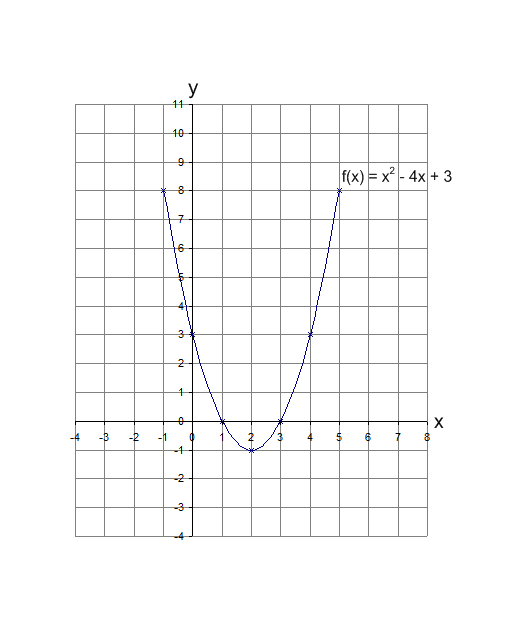 a)	 b)	 c)	 d)	 e)	 f)	f(-x) = 